ЗЕМСКОЕ СОБРАНИЕКРАСНОКАМСКОГО МУНИЦИПАЛЬНОГО РАЙОНАПЕРМСКОГО КРАЯРЕШЕНИЕ25.04.2018					                                                                    № 61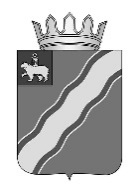 ________О внесении изменений в решение Краснокамской думы от 02.11.2005 № 150 «О введении системы налогообложения в виде единого налога на вмененный доход на территории Краснокамского муниципального района»В соответствии с главой 26.3 Налогового кодекса Российской Федерации, статьей 15 Федерального закона от 6 октября 2003 г. № 131-ФЗ «Об общих принципах организации местного самоуправления в Российской Федерации», статьями 8, 20, 22 Устава Краснокамского муниципального районаЗемское Собрание Краснокамского муниципального района РЕШАЕТ:	1. Внести следующие изменения в решение Краснокамской Думы от 02 ноября 2005 № 150 «О введении системы налогообложения в виде единого налога на вмененный доход на территории Краснокамского муниципального района» (в редакции решений Земского Собрания Краснокамского муниципального района от 22.02.2006 № 11, от 23.08.2007 № 117, от 23.11.2007 № 163, от 27.11.2008 № 129, от 26.03.2009 № 30, от 25.11.2009 № 144, от 25.02.2010 № 16, от 28.11.2012 № 108, от 26.11.2014 № 119) (далее – Решение):	1.1. абзац 1 пункта 6 Решения изложить в следующей редакции: «Утвердить значение корректирующего коэффициента К2 по поселениям, входящим в состав Краснокамского муниципального района территориальным зонам и видам деятельности в соответствии с Общероссийским классификатором видов экономической деятельности, Общероссийским классификатором продукции по видам экономической деятельности, согласно приложению 2.»;	1.2. в абзаце 4 пункта 7 Решения внести следующие изменения: слова «приложение 1» заменить словами «приложение 2»;	1.3. пункт 8 Приложения 1 «Перечень видов предпринимательской деятельности, в отношении которых вводится система налогообложения в виде единого налога на вмененный доход» к Решению изложить в следующей редакции: «8. Оказания бытовых услуг. Коды видов деятельности в соответствии с Общероссийским классификатором видов экономической деятельности и коды услуг в соответствии с Общероссийским классификатором продукции по видам экономической деятельности, относящихся к бытовым услугам, определяются Правительством Российской Федерации.»;	1.4. дополнить Приложение 1 «Перечень видов предпринимательской деятельности, в отношении которых вводится система налогообложения в виде единого налога на вмененный доход» к Решению пунктом 13 следующего содержания: «13. Распространение наружной рекламы с использованием рекламных конструкций.».	2. Решение подлежит опубликованию в специальном выпуске «Официальные материалы органов местного самоуправления Краснокамскогомуниципального района» газеты «Краснокамская звезда».	3. Решение вступает в силу со дня его официального опубликования и распространяется на правоотношения, возникшие с 01 января 2017 г.	4. Контроль за исполнением решения возложить на комиссию по экономике, бюджету и налогам Земского Собрания Краснокамского муниципального района (Д.Г.Чеплыгин).Приложениек решению Земского собрания Краснокамского муниципального районаот 25.04.2018 № 61Изменения в Приложение 2 «Значение корректирующего коэффициента базовой доходности К2» к решению Краснокамской Думы от 02 ноября 2005 № 150 «О введении системы налогообложения в виде единого налога на вмененный доход на территории Краснокамского муниципального района» (в редакции решений Земского Собрания Краснокамского муниципального района от 22.02.2006 № 11, от 23.08.2007 № 117, от 23.11.2007 № 163, от 27.11.2008 № 129, от 26.03.2009 № 30, от 25.11.2009 № 144, от 25.02.2010 № 16, от 28.11.2012 № 108, от 26.11.2014 № 119) (далее - Решение):Пункт 6 Приложения 2 «Значение корректирующего коэффициента базовой доходности К2» к Решению изложить в следующей редакции:«6. Для оказания бытовых услуг населению	Круглогодичный режим - 365 дней в году, летний режим - с 1 мая по 31 октября, круглосуточный режим - 24 часа, ночной режим - с 21.00 до 8.00.».Приложение 2 «Значение корректирующего коэффициента базовой доходности К2» к Решению дополнить пунктами 11-15 следующего содержания:«11. Оказание услуг по передаче во временное пользование и (или) владение 	12. Оказание автотранспортных услуг по перевозке пассажиров и грузов, осуществляемых организациями и индивидуальными предпринимателями, имеющими на праве собственности или ином праве (пользования, владения и (или) распоряжения) не более 20 транспортных средств, предназначенных для оказания таких услуг	13. Оказание ветеринарных услуг	14. Распространение наружной рекламы с использованием рекламных конструкций		15. Размещение рекламы с использованием внешних и внутренних поверхностей транспортных средств».Глава муниципального района – глава администрации Краснокамского муниципального района В.В.СоколовПредседатель Земского Собрания Краснокамского муниципального районаГ.П. Новиков№п/пНаименование услугиКраснокамское городское поселениеОверятское городское поселениеМайское сельское поселениеСтряпунинское сельское поселение6.1.Подготовка и прядение прочих текстильных волокон (13.10.9); плиссировка и подобные работы на текстильных материалах (13.30.3); пошив готовых текстильных изделий по индивидуальному заказу населения, кроме одежды (13.92.2); изготовление прочих текстильных изделий по индивидуальному заказу населения, не включенных в другие группировки (13.99.4); пошив производственной одежды по индивидуальному заказу населения (14.12.2); пошив одежды из кожи по индивидуальному заказу населения (14.11.2);пошив и вязание прочей верхней одежды по индивидуальному заказу населения (14.13.3); пошив нательного белья по индивидуальному заказу населения (14.14.4); пошив и вязание прочей одежды и аксессуаров одежды, головных уборов по индивидуальному заказу населения (14.19.5); пошив меховых изделий по индивидуальному заказу населения (14.20.2); изготовление вязаных и трикотажных чулочно-носочных изделий по индивидуальному заказу населения (14.31.2); изготовление прочих вязаных и трикотажных изделий, не включенных в другие группировки по индивидуальному заказу населения (14.39.2); пошив обуви и различных дополнений к обуви по индивидуальному заказу населения (15.20.5); ремонт обуви и прочих изделий из кожи (95.23); ремонт одежды (95.29.11); ремонт текстильных изделий (95.29.12); ремонт трикотажных изделий (95.29.13)0,140,120,050,056.2.Ремонт электронной бытовой техники (95.21); ремонт бытовой техники (95.22.1), обработка металлов и нанесение покрытий на металлы (25.61); обработка металлических изделий механическая (25.62); ремонт домашнего и садового оборудования (95.22.2), изготовление готовых металлических изделий хозяйственного назначения по индивидуальному заказу населения (25.99.3); ремонт металлоизделий бытового и хозяйственного назначения (95.29.4), ремонт предметов и изделий из металла (95.29.41); ремонт металлической галантереи, ключей, номерных знаков, указателей улиц (95.29.42); заточка пил, чертежных и других инструментов, ножей, ножниц, бритв, коньков и т.п. (95.29.43); ремонт прочих бытовых изделий и предметов личного пользования, не вошедших в другие группировки (95.29.9)0,30,150,10,056.3.Ремонт бытовых приборов, домашнего и садового инвентаря (95.22)0,20,150,10,056.4.Ремонт прочих предметов личного потребления и бытовых товаров (95.29)0,30,20,10,056.5.Изготовление ювелирных изделий и аналогичных изделий по индивидуальному заказу населения (32.12.6), Ремонт ювелирных изделий (95.25.2)0,450,350,250,156.6.Ремонт мебели и предметов домашнего обихода (95.24)0,40,30,20,16.7.Стирка и химическая чистка текстильных и меховых изделий (96.01)0,10,0050,0050,0056.8.Деятельность в области фотографии (74.20)0,20,150,10,056.9.Предоставление парикмахерских услуг (96.02.1); предоставление косметических услуг парикмахерскими и салонами красоты (96.02.2)0,40,250,150,056.10.Аренда и лизинг легковых автомобилей и легких автотранспортных средств (77.11), аренда и лизинг грузовых транспортных средств (77.12),  прокат и аренда товаров для отдыха и спортивных товаров (77.21)0,20,20,20,16.11.Прокат и аренда прочих предметов личного пользования и хозяйственно-бытового назначения (77.29)11116.12.Прокат видеокассет и аудиокассет, грампластинок, компакт-дисков (CD), цифровых видеодисков (DVD) (77.22)0,30,30,30,16.13.Организация похорон и предоставление связанных с ними услуг (96.03)0,30,150,150,056.14.Деятельность физкультурно-оздоровительная (96.04)0,0050,0050,0050,0056.15.Предоставление прочих персональных услуг, не включенных в другие группировки (96.09)0,50,40,20,16.16.Техническое обслуживание и ремонт автотранспортных средств (45.20.)0,50,30,10,16.17.Строительство жилых и нежилых зданий (41.20); производство прочих строительно-монтажных работ (43.29); производство штукатурных работ (43.31); установка дверей (кроме автоматических и вращающихся), окон, дверных и оконных рам из дерева или прочих материалов (43.32.1); работы по установке внутренних лестниц, встроенных шкафов, встроенного кухонного оборудования (43.32.2); производство работ по внутренней отделке зданий (включая потолки, раздвижные и съемные перегородки и так далее) (43.32.3); работы по устройству покрытий полов и облицовке стен (43.33); производство малярных работ (43.34.1); производство стекольных работ (43.34.2); производство прочих отделочных и завершающих работ (43.39); производство кровельных работ (43.91); работы строительные специализированные прочие, не включенные в другие группировки (43.99)0,70,60,50,46.18.Ремонт бытовых осветительных приборов (95.29.5)0,30,20,050,056.19.Деятельность брошюровочно-переплетная и отделочная и сопутствующие услуги (18.14)0,10,050,030,036.20.Деятельность по чистке и уборке прочая, не включенная в другие группировки (81.29.9)0,10,050,050,05НаименованиеКраснокамское городское поселениеОверятское городское поселениеМайское сельское поселениеСтряпунинское сельское поселение11.1. Торговых мест, расположенных в объектах стационарной торговой сети, не имеющих торговых залов, объектов нестационарной торговой сети (прилавков, палаток, ларьков, контейнеров, боксов и других объектов), а также объектов организации общественного питания, не имеющих залов обслуживания посетителей, в которых площадь одного торгового места, объекта нестационарной торговой сети или объекта организации общественного питания не превышает 5 метров квадратных0,060,060,050,0311.2. Торговых мест, расположенных в объектах стационарной торговой сети, не имеющих торговых залов, объектов нестационарной торговой сети (прилавков, палаток, ларьков, контейнеров, боксов и других объектов), а также объектов организации общественного питания, не имеющих залов обслуживания посетителей, в которых площадь одного торгового места, объекта нестационарной торговой сети или объекта организации общественного питания превышает 5 метров квадратных0,060,060,040,0211.3. Земельных участков для организации торговых мест в стационарной торговой сети, а также для размещения объектов нестационарной торговой сети (прилавков, палаток, ларьков, контейнеров, боксов и других объектов) и объектов организации общественного питания, не имеющих залов обслуживания посетителей, площадью не превышающей 5 метров квадратных0,060,060,050,0311.4. Земельных участков для организации торговых мест в стационарной торговой сети, а также для размещения объектов нестационарной торговой сети (прилавков, палаток, ларьков, контейнеров, боксов и других объектов) и объектов организации общественного питания, не имеющих залов обслуживания посетителей, площадью превышающей 5 метров квадратных0,060,060,040,02НаименованиеКраснокамское городское поселениеОверятское городское поселениеМайское сельское поселениеСтряпунинское сельское поселение12.1. Грузоперевозки111112.2. Пассажирские перевозки0,10,10,10,1Краснокамское городское поселениеОверятское городское поселениеМайское сельское поселениеСтряпунинское сельское поселение0,50,40,20,1НаименованиеКраснокамское городское поселениеОверятское городское поселениеМайское сельское поселениеСтряпунинское сельское поселение14.1.  Распространение, размещение наружной рекламы с любым способом нанесения изображения, за исключением наружной рекламы с автоматической сменой изображения0,050,050,050,0514.2.Распространение и или размещение наружной рекламы с автоматической сменой изображения0,060,0550,050,0414.3. Распространение и или размещение наружной рекламы посредством электронных табло0,0550,0550,0550,055Краснокамское городское поселениеОверятское городское поселениеМайское сельское поселениеСтряпунинское сельское поселение0,770,770,70,7